Практическое занятие № 4ПДС – предельно-допустимый сброс ЗВ в водные объектыСанитарно-гигиенические ПДК для воды водоемов 	Санитарно-гигиенические ПДК разработаны по различным признакам вредности: по общесанитарному;по органолептическому;по токсикологическому.Характер воздействия загрязняющих веществ на человека и водные экосистемы может быть разным, поэтому принцип разработки санитарно-гигиенических ПДК для воды водоемов – разный: во-первых, многие химические вещества могут тормозить естественные процессы самоочищения, в основном биохимическое окисление органических веществ, что часто приводит к ухудшению общего санитарного состояния водоема (дефициту кислорода, гниению, появлению сероводорода, метана и т.д.). В этом случае устанавливают ПДК по общесанитарному признаку вредности;во-вторых, промышленные стоки и содержащиеся в них вредные вещества могут изменять органолептические свойства воды (мутность, запах, привкус, температуру) – использовать такую воду становится невозможным. В этом случае устанавливаются такие предельные концентрации, которые не воспринимаются органами чувств человека – ПДК, установленные по органолептическому признаку вредности. Они часто являются более жесткими (более низкими), чем установленные по другим признакам вредности;в третьих, вредные вещества при непосредственном контакте или попадании в организм могут оказывать токсическое действие. Поэтому для вредных веществ устанавливают ПДК и по токсикологическому признаку вредности.Таким образом, для одного и того же вещества могут устанавливаться разные предельные концентрации по перечисленным признакам вредности. Например, ионы меди оказывают токсическое действие при концентрации 10 мг/л, нарушают процессы самоочищения в  водоеме  при  концентрации 5 мг/л,  и придают привкус воде при концентрациях 1,0 мг/л. При нормировании качества воды водоемов ПДК устанавливается по лимитирующему признаку вредности – ЛПВ. ЛПВ – признак вредного действия вещества, который характеризуется наименьшей пороговой концентрацией.  ЛПВ создает некоторый запас надежности по двум другим признакам вредности. Так, в приведенном примере в качестве ПДК меди для водоема принимается концентрация, равная 1,0 мг/л, выбранная по органолептическому ЛВП. В перечне ПДК (СанПиН 4630-88) всегда указываются ЛПВ, а также класс опасности вещества: от чрезвычайно опасных (1-й класс) до малоопасных (4-й класс).Кроме того, одно и то же вещество для водоемов, используемых для нужд населения, может нормироваться по одному ЛВП, а для рыбохозяйственных – по другому. Например, аммиак для хозяйственно-питьевого водопользования нормируется по общесанитарному ЛПВ (2,0 мг/л), а для рыбохозяйственных водоемов – по токсикологическому ЛПВ (0,05 мг/л). То же и для меди: для водоемов первых двух видов водопользования она нормируется по органолептическому ЛПВ (1,0 мг/л), а для рыбохозяйственных – по токсикологическому (0,01 мг/л).Если водоем используется для нескольких видов водопользования, то в качестве ПДК выбирается самая низкая, т.е. самая жесткая предельно допустимая концентрация вещества.При сбросе в водоемы нескольких загрязняющих веществ и от нескольких источников действует то же правило, что и при выбросе нескольких загрязнении в атмосферу: сумма отношений концентрации веществ, нормируемых по одинаковому ЛПВ и относящихся к 1-му и 2-му классам опасности, к их ПДК не должна превышать единицы:                                        где Сi- концентрации отдельных веществ, нормируемых по одинаковому ЛПВ 1-го и 2-го классов опасности; ПДК - предельно допустимые концентрации суммируемых веществ соответственно.Вода – это не только ресурс, потребляемый человеком, но и среда от состояния которого зависит сохранение жизни на планете. Однако действующие нормативы качества природных вод ориентированы главным образом на интересы здоровья человека и рыбного хозяйства и практически не обеспечивают экологическую безопасность водных экосистем. Эти требования к качеству природных вод регламентированы Правилами охраны поверхностных вод от загрязнения (введены с 1 января 1991 г.). Качество морских вод регламентировано Санитарными правилами и нормами охраны прибрежных вод морей от загрязнения в местах водопользования населения (СанПиН № 44631-88, введены с 6 июля 1988 г.).Качество воды зависит от того, для каких целей человек собирается ее использовать. Выделяют следующие виды водопользования (рис.18.6):хозяйственно-бытового назначения;рыбохозяйственного назначения.Каждая из этих видов делится на категории, представленные на рисунке 1ВИДЫ ВОДОПОЛЬЗОВАНИЯ (ПДК)Хозяйственно-бытового назначения		Рыбохозяйственного назначения    Хозяйственно-питьевая 	          культурно-	      высшей и 		                   второй    и вода пищевой		           бытовая	           первой 	                  категории    промышленности					      категорий		Рис. 1 Виды водопользования и ПДК водных объектовХозяйственно-питьевое – использование водных объектов или их участков в качестве источника хозяйственно-питьевого водоснабжения предприятий пищевой промышленности;Культурно-бытовое – использование водных объектов для купания, занятий спортом и отдыха. К этому виду водопользования относятся и участки водных объектов, находящиеся в черте населенных мест, независимо от их использования;Водоемы рыбохозяйственного назначения, которые в свою очередь, делятся на следующие категории:Высшая категория – места расположения нерестилищ, массового нагула и зимовальных ям особо ценных и ценных видов рыб, других промысловых водных организмов, а также охранные зоны хозяйств для искусственного разведения и выращивания рыб, других водных животных и растений;Первая категория – водные объекты, используемые для сохранения и воспроизводства ценных видов рыб, обладающих высокой чувствительностью к содержанию кислорода;Вторая категория – водные объекты, используемые для других рыбохозяйственных целей Природная вода может использоваться и для других целей – для  промышленного водоснабжения, орошения, судоходства, гидроэнергетики и т.д.Использование воды, связанное с ее частичным или полным изъятием, называют водопотреблением. Существует и некоторые общие требования к составу и свойствам воды (табл.1).											Таблица 1Общие требования к составу и свойствам воды (Правила охраны поверхностных вод от загрязнения. М., 1991)Поскольку требования к качеству воды зависят от вида водопользования, необходимо определять этот вид для каждого водного объекта или его участков. Под ПДК природных вод подразумевается концентрация индивидуального вещества в воде, при превышении которой она непригодна для установленного вида водопользования. При концентрации вещества равной или меньше ПДК вода так же безвредна для всего живого, как и вода, в которой полностью отсутствует данное вещество. Хотя есть информация о том, что жесткая вода не всегда вредна: при длительном ее использовании люди меньше болеют сердечно-сосудистыми заболеваниями, хотя могут развиться другие болезни.ПДС – сброс определенного объема сточной воды, который после разбавления с водой водного объекта будет соответствовать ПДК загрязняющих веществ в контрольных точках - створах. В водотоках контрольный створ, в котором состав и свойства воды должны соответствовать нормативным, расположен на расстоянии 1 км выше ближайшего по течению пункта водопользования (рис. 18.6).Согласно действующим Правилам санитарно-гигиенические требования к качеству воды относятся только к местам или створам водопользования, а не ко всей акватории водного объекта. Как и в случае с источниками загрязнения атмосферы, в водных объектах также устанавливаются контрольные защитные зоны, дальше которых качество воды должно соответствовать нормам.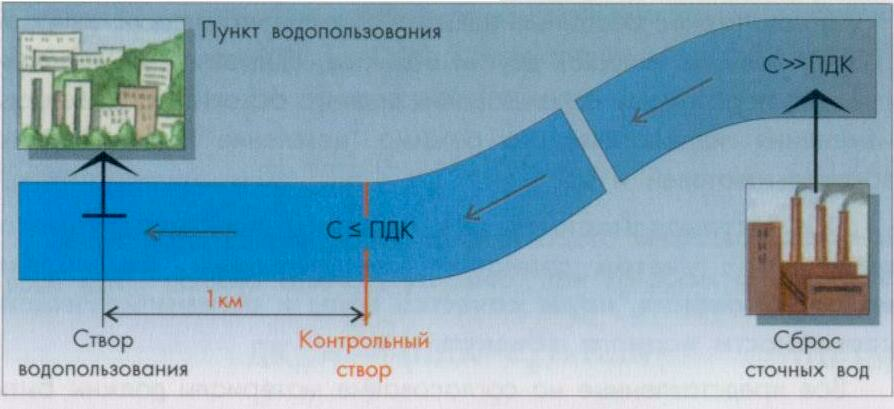 Рис. 1 Расположение контрольного створа в водотоках Для водоемов рыбохозяйственного назначения контрольный створ устанавливается на расстоянии 500 м от выпуска сточных вод. В непроточных водоемах контрольная зона должна соответствовать нормативам в радиусе 1 км от пункта водопользования (рис.18.7).Требования к составу и свойствам воды в контрольных створах и зонах зависят от вида водопользования. Основной принцип определения условий сброса сточных вод в водоемы заключается в том, что уже на первом этапе проектирования, т. е. при выборе площадки для нового объекта или реконструкции существующего, должны быть представлены материалы, характеризующие: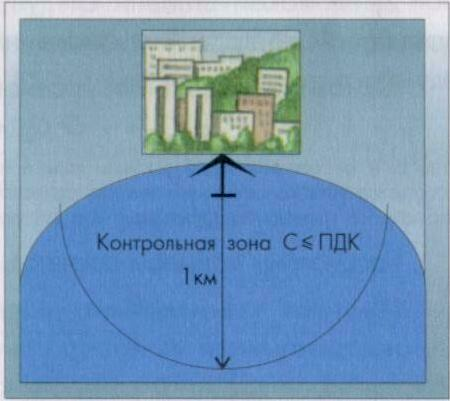 Рис.2  Расположение контрольной зоны в непроточных водоемахПДС определяют по формуле ПДС = ДКст ·q. где  q - расход сточной воды, сбрасываемой в водный объект;  ДКст  - допустимая концентрация ЗВ в СВ.ПоказательВиды водопользованияВиды водопользованияВиды водопользованияВиды водопользованияВиды водопользованияВиды водопользованияВиды водопользованияВиды водопользованияВиды водопользованияПоказательХозяйственно-питьевоеКультурно-бытовоеКультурно-бытовоеКультурно-бытовоеРыбохозяйственноеРыбохозяйственноеРыбохозяйственноеРыбохозяйственноеРыбохозяйственноеПоказательХозяйственно-питьевоеКультурно-бытовоеКультурно-бытовоеКультурно-бытовоеВысшая и первая категорияВысшая и первая категорияВторая категорияВторая категорияВторая категория1233344555Взвешенные вещества1Содержание взвешенных веществ не должно увеличиваться более чем наСодержание взвешенных веществ не должно увеличиваться более чем наСодержание взвешенных веществ не должно увеличиваться более чем наСодержание взвешенных веществ не должно увеличиваться более чем наСодержание взвешенных веществ не должно увеличиваться более чем наСодержание взвешенных веществ не должно увеличиваться более чем наСодержание взвешенных веществ не должно увеличиваться более чем наСодержание взвешенных веществ не должно увеличиваться более чем наСодержание взвешенных веществ не должно увеличиваться более чем наВзвешенные вещества10,25 мг / л0,75 мг / л0,75 мг / л0,75 мг / л0,75 мг / л0,25 мг / л0,75 мг / л0,75 мг / л0,75 мг / лПлавающие примесиНа поверхности водоема не должны обнаруживаться плавающие пленки, пятна минеральных масел и других примесейНа поверхности водоема не должны обнаруживаться плавающие пленки, пятна минеральных масел и других примесейНа поверхности водоема не должны обнаруживаться плавающие пленки, пятна минеральных масел и других примесейНа поверхности водоема не должны обнаруживаться плавающие пленки, пятна минеральных масел и других примесейНа поверхности водоема не должны обнаруживаться плавающие пленки, пятна минеральных масел и других примесейНа поверхности водоема не должны обнаруживаться плавающие пленки, пятна минеральных масел и других примесейНа поверхности водоема не должны обнаруживаться плавающие пленки, пятна минеральных масел и других примесейНа поверхности водоема не должны обнаруживаться плавающие пленки, пятна минеральных масел и других примесейНа поверхности водоема не должны обнаруживаться плавающие пленки, пятна минеральных масел и других примесейОкраскаНе должна обнаруживаться в столбикеНе должна обнаруживаться в столбикеНе должна обнаруживаться в столбикеНе должна обнаруживаться в столбикеВода не должна иметь окраскиВода не должна иметь окраскиВода не должна иметь окраскиВода не должна иметь окраскиВода не должна иметь окраскиОкраска20 см10 см10 см10 смВода не должна иметь окраскиВода не должна иметь окраскиВода не должна иметь окраскиВода не должна иметь окраскиВода не должна иметь окраскиЗапахи, привкусыВода не должна приобретать запахов и привкусов более 2 баллов, обнаруживаемых:Вода не должна приобретать запахов и привкусов более 2 баллов, обнаруживаемых:Вода не должна приобретать запахов и привкусов более 2 баллов, обнаруживаемых:Вода не должна приобретать запахов и привкусов более 2 баллов, обнаруживаемых:Вода не должна придавать посторонних привкусов и запахов мясу,  рыбуВода не должна придавать посторонних привкусов и запахов мясу,  рыбуВода не должна придавать посторонних привкусов и запахов мясу,  рыбуВода не должна придавать посторонних привкусов и запахов мясу,  рыбуВода не должна придавать посторонних привкусов и запахов мясу,  рыбуЗапахи, привкусыНепосредст-венно или после хлорированияНепосредст-венно или после хлорированияНепосредст-венно или после хлорированияНепосредственноВода не должна придавать посторонних привкусов и запахов мясу,  рыбуВода не должна придавать посторонних привкусов и запахов мясу,  рыбуВода не должна придавать посторонних привкусов и запахов мясу,  рыбуВода не должна придавать посторонних привкусов и запахов мясу,  рыбуВода не должна придавать посторонних привкусов и запахов мясу,  рыбуТемператураЛетом, после спуска сточных вод, не должна повышаться более чем на 3 0С по сравнению со средней в самый жаркий месяцЛетом, после спуска сточных вод, не должна повышаться более чем на 3 0С по сравнению со средней в самый жаркий месяцЛетом, после спуска сточных вод, не должна повышаться более чем на 3 0С по сравнению со средней в самый жаркий месяцЛетом, после спуска сточных вод, не должна повышаться более чем на 3 0С по сравнению со средней в самый жаркий месяцНе должна повышаться более чем на 5 0С там, где обитают холоднолюбивые рыбы, и не более 8 0С в остальных случаях (по сравнению с естественной температурой водного объекта)Не должна повышаться более чем на 5 0С там, где обитают холоднолюбивые рыбы, и не более 8 0С в остальных случаях (по сравнению с естественной температурой водного объекта)Не должна повышаться более чем на 5 0С там, где обитают холоднолюбивые рыбы, и не более 8 0С в остальных случаях (по сравнению с естественной температурой водного объекта)Не должна повышаться более чем на 5 0С там, где обитают холоднолюбивые рыбы, и не более 8 0С в остальных случаях (по сравнению с естественной температурой водного объекта)Не должна повышаться более чем на 5 0С там, где обитают холоднолюбивые рыбы, и не более 8 0С в остальных случаях (по сравнению с естественной температурой водного объекта)Водородный показатель рHНе должен выходить за пределы  6,5 – 8,5Не должен выходить за пределы  6,5 – 8,5Не должен выходить за пределы  6,5 – 8,5Не должен выходить за пределы  6,5 – 8,5Не должен выходить за пределы  6,5 – 8,5Не должен выходить за пределы  6,5 – 8,5Не должен выходить за пределы  6,5 – 8,5Не должен выходить за пределы  6,5 – 8,5Не должен выходить за пределы  6,5 – 8,5Минерализация водыНе должна превышать по плотному остатку 1000 мг/л, в том числе хлоридов – 350 мг/л, сульфатов-500 мг/лНе должна превышать по плотному остатку 1000 мг/л, в том числе хлоридов – 350 мг/л, сульфатов-500 мг/лНе должна превышать по плотному остатку 1000 мг/л, в том числе хлоридов – 350 мг/л, сульфатов-500 мг/лНормируется по показателю «привкусы»Нормируется согласно таксации рыбохозяйственных водоемовНормируется согласно таксации рыбохозяйственных водоемовНормируется согласно таксации рыбохозяйственных водоемовНормируется согласно таксации рыбохозяйственных водоемовНормируется согласно таксации рыбохозяйственных водоемовРастворенный кислородВ любой период года не ниже 4 мг/л в пробе, отобранной до 12 ч. дняВ любой период года не ниже 4 мг/л в пробе, отобранной до 12 ч. дняВ любой период года не ниже 4 мг/л в пробе, отобранной до 12 ч. дняВ любой период года не ниже 4 мг/л в пробе, отобранной до 12 ч. дняВ подлинный период не нижеВ подлинный период не нижеВ подлинный период не нижеВ подлинный период не нижеВ подлинный период не нижеРастворенный кислородВ любой период года не ниже 4 мг/л в пробе, отобранной до 12 ч. дняВ любой период года не ниже 4 мг/л в пробе, отобранной до 12 ч. дняВ любой период года не ниже 4 мг/л в пробе, отобранной до 12 ч. дняВ любой период года не ниже 4 мг/л в пробе, отобранной до 12 ч. дня6,0 мг / л 6,0 мг / л 6,0 мг / л 4,0 мг / л4,0 мг / лПолное биохимическое потребление кислорода (БПКполн)При 20 0С не должно превышатьПри 20 0С не должно превышатьПри 20 0С не должно превышатьПри 20 0С не должно превышатьПри 20 0С не должно превышатьПри 20 0С не должно превышатьПри 20 0С не должно превышатьПри 20 0С не должно превышатьПри 20 0С не должно превышатьПолное биохимическое потребление кислорода (БПКполн)3,0 мг / л3,0 мг / л6,0 мг / л6,0 мг / л6,0 мг / л3,0 мг / л3,0 мг / л3,0 мг / л3,0 мг / лХимическое потребление кислорода (ХПК)Не более15,0 мг / лНе более15,0 мг / л30,0 мг / л30,0 мг / л-----			химические веществаНе должны содержаться в воде водотоков и водоемов в концентрациях, превышающих ПДК, установленныеНе должны содержаться в воде водотоков и водоемов в концентрациях, превышающих ПДК, установленныеНе должны содержаться в воде водотоков и водоемов в концентрациях, превышающих ПДК, установленныеНе должны содержаться в воде водотоков и водоемов в концентрациях, превышающих ПДК, установленныеНе должны содержаться в воде водотоков и водоемов в концентрациях, превышающих ПДК, установленныеНе должны содержаться в воде водотоков и водоемов в концентрациях, превышающих ПДК, установленныеНе должны содержаться в воде водотоков и водоемов в концентрациях, превышающих ПДК, установленныеНе должны содержаться в воде водотоков и водоемов в концентрациях, превышающих ПДК, установленные			химические веществаСанПиН 4630-88СанПиН 4630-88СанПиН 4630-88СанПиН 4630-88СанПиН 4630-88Перечнем ПДК и ОБУВ вредных веществ для воды рыбохозяйственных водоемовПеречнем ПДК и ОБУВ вредных веществ для воды рыбохозяйственных водоемовПеречнем ПДК и ОБУВ вредных веществ для воды рыбохозяйственных водоемовВозбудители заболеванийВода не должна содержать возбудителей заболеваний, в том числе жизнеспособные яйца гельминтов и цисты патогенных кишечных простейшихВода не должна содержать возбудителей заболеваний, в том числе жизнеспособные яйца гельминтов и цисты патогенных кишечных простейшихВода не должна содержать возбудителей заболеваний, в том числе жизнеспособные яйца гельминтов и цисты патогенных кишечных простейшихВода не должна содержать возбудителей заболеваний, в том числе жизнеспособные яйца гельминтов и цисты патогенных кишечных простейшихВода не должна содержать возбудителей заболеваний, в том числе жизнеспособные яйца гельминтов и цисты патогенных кишечных простейшихВода не должна содержать возбудителей заболеваний, в том числе жизнеспособные яйца гельминтов и цисты патогенных кишечных простейшихВода не должна содержать возбудителей заболеваний, в том числе жизнеспособные яйца гельминтов и цисты патогенных кишечных простейшихВода не должна содержать возбудителей заболеваний, в том числе жизнеспособные яйца гельминтов и цисты патогенных кишечных простейшихЛактозоположитель-ные кишечные палочки (ЛКП)Не болееНе болееНе болееНе более----Лактозоположитель-ные кишечные палочки (ЛКП)10000 в 1 л10000 в 1 л100 в 1 л100 в 1 л----Колифаги (в бляшкообразующих единицах)Не более 100 в 1 лНе более 100 в 1 лНе более 100 в 1 лНе более 100 в 1 л----Токсичность воды----Сточная вода на выпуске в водный объект не должна оказывать острого токсического действия на тест объектыСточная вода на выпуске в водный объект не должна оказывать острого токсического действия на тест объектыСточная вода на выпуске в водный объект не должна оказывать острого токсического действия на тест объектыСточная вода на выпуске в водный объект не должна оказывать острого токсического действия на тест объекты